Farnosť sv. Michala Archanjela Šarišské Michaľany v spolupráci sDOMKA – Združenie saleziánskej mládeže, stredisko Šarišské Michaľany srdečne pozývajú na pridedinský tábor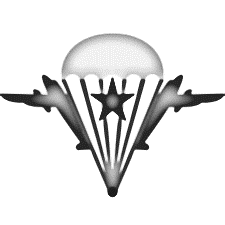 Tábor sa uskutoční v dňoch15.-19.07.2019a je určený pre deti ZŠ, ktoré ukončili2.-7. ročník.Cena: 30€ (súrodenci: 30 € za jedného, každý ďalší 15 €). Prihlásenie na tábor je záväzné. V prípade, že sa dieťa nebude môcť zúčastniť tábora, bude     vám vrátená polovica sumy.Termín prihlásenia je do 16.06.2019, prihlášku s poplatkom môžete odovzdať v sakristii.V prípade potreby bude zabezpečená zdravotná pomoc.Každý deň bude zabezpečená strava (desiata, obed).Bližšie informácie o programe tábora dostanete po prihlásení dieťaťa na tábor.Deti, ktoré berú lieky pravidelne, nech ich zoberú doma alebo nech ich odovzdajú na začiatku     dňa zdravotníkovi.Základný balíček dieťaťa: preukaz poistenca, preukážka na zľavnené cestovné (vlak, autobus),      pevná obuv, pršiplášť, pokrývka hlavy, náhradné oblečenie, voda nacelý deň.Deti nech nechajú doma: mobil, tablet, inak ich dostanú po skončení program.V prípade nevhodného správania dieťaťa bude dieťa vylúčené z táboraKontakt:	MariánKozák 0917730 218 (Hviezdoslavova 404/19)	Júlia Miščiková 0918 151 533 (Kpt. Nálepku 98/45)Vyberte veľkosť trička dieťaťa:	XS (116),	S (128),	 M (140),	 L (152),	 XL (164)V prípade väčšej veľkosti trička dopíšte sem:......... 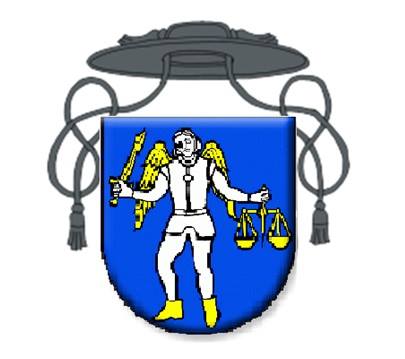 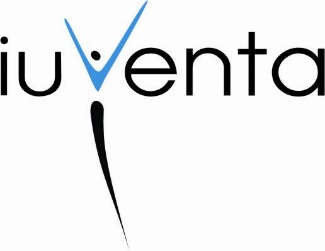 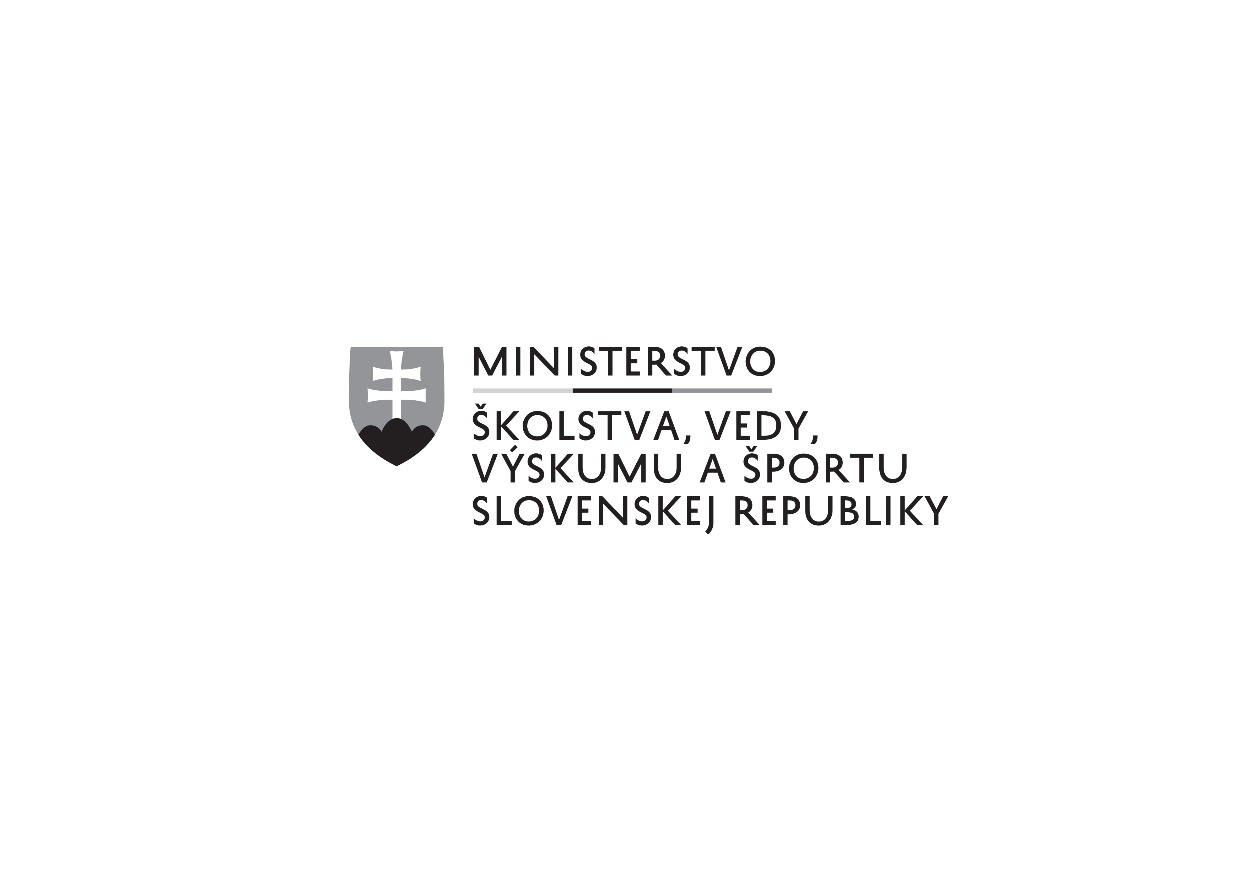 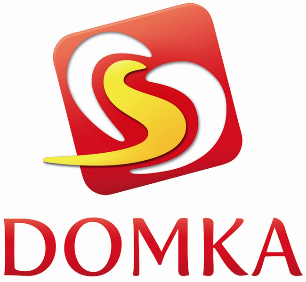 PRIHLÁŠKAZáväzne prihlasujem svojho syna/svoju dcéru .....................................................................................,dátum narodenia ....................................... trvalý pobyt ........................................................................na tábor, ktorý sa uskutoční v dňoch 15.-19.07.2019 a súhlasím s hore uvedenými bodmi.	.....................................................           .............................................		Tel. číslo rodiča	Podpis rodiča